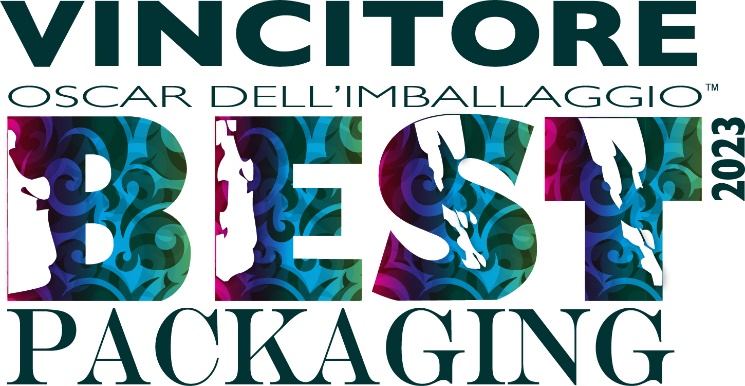 BEST PACKAGING 2023: PROCLAMATI I VINCITORIMilano, 21 aprile 2023 - Sono stati premiati, oggi a Milano, in occasione della Milano Design Week i 9 vincitori dell’edizione 2023 del contest Best Packaging, dedicato al tema del Quality Design. Sul palco a dialogare con i vincitori di innovazione e futuro, Alessandra Fazio, presidente di Istituto Italiano Imballaggio, insieme all’attore comico e formatore Diego Parassole.La Giuria, presieduta dalla Professoressa Valeria Bucchetti, coordinatrice del corso di Design della Comunicazione del Politecnico di Milano, ha valutato i progetti in base alla dimensione strutturale, valutando l’innovatività della soluzione formale e sue qualità estetiche, semantiche, sensoriali, all’impianto visuale, considerando l’originalità del modello narrativo e la qualità delle forme grafiche, all’attenzione informativa, attraverso la qualità delle soluzioni grafiche, tese a veicolare contenuti informativi riferiti all’imballaggio e/o al suo contenuto, e infine, alla funzionalità e modi d’uso, con particolare attenzione al miglioramento ergonomico, di servizio e prestazionale. Cinque soluzioni, tra primarie e da trasporto, sono state scelte per aver rispecchiato a pieno i criteri riportati nel regolamento del contest. E’ stato, inoltre, assegnato un premio speciale ambiente, patrocinato da Conai, alla soluzione che più di tutte ha mostrato di aver attivato i criteri di ecodesign, in termini di prevenzione alla fonte. Un altro premio speciale è stato tributato per l’innovazione tecnologica, con il patrocinio di Ipack-Ima. Infine, con il supporto di Fondazione Carta Etica del Packaging, sono stati assegnati un premio speciale all’innovazione a una startup innovativa, al servizio del settore packaging e a una tesi di ricerca. In quasi 60 anni di storia del contest, per la prima volta, sono stati ammessi i lavori di ricerca universitaria e progetti di startup innovative, che abbiano progettato prodotti, servizi, consulenza per il mondo del packaging, che si contraddistinguano per la novità e l’originalità o l’alto contenuto tecnologico offerto. Alessandra Fazio, Presidente dell’Istituto Italiano Imballaggio e Fondazione Carta Etica del Packaging ha affermato:” ho fortemente voluto portare nel contest le categorie studenti e start-up, perché sono proprio i giovano il motore dell’innovazione”. Ecco i vincitoriSEZIONE QUALITY DESIGNBARILLA G&R F.lliLa nuova visual identity per i Classici Barilla rende la confezione più essenziale, incisiva e assertiva aumentandone l’impatto mediatico. Un’evoluzione ottenuta anche grazie al ruolo di ‘cardine visuale’ attribuito al logotipo e alla variazione della cromia, ora più profonda e vibrante. Un punto di blu che riprende le radici storiche della marca rendendo, al contempo, la confezione più fortemente contemporanea.COOPITALIALa nuova confezione è un esempio efficace delle potenzialità di un imballaggio in grado di coniugare i valori della marca, fornire informazioni chiare, incrementare il servizio offerto al consumatore. Tanto più pregevole, in quanto esprime attenzione e sensibilità nei confronti di categorie di consumatori con problemi di intolleranze e allergie alimentari, offendo un dispositivo che garantisce da forme di contaminazioni durante la cottura.HAPPYLa progettazione della testurizzazione tridimensionale del fondo della vaschetta permette il ricircolo dell’aria, offrendo un importante servizio a supporto del mantenimento ottimale delle caratteristiche organolettiche dell’alimento, unitamente a una maggiore efficacia e semplificazione dei processi di confezionamento e la riduzione dei materiali utilizzati.SIPAPrima bottiglia in PET in commercio per vini spumanti. Nata per ovviare alla carenza e agli alti costi delle bottiglie in vetro, presenta numerosi vantaggi, quali il riempimento su linee esistenti, la leggerezza, l’infrangibilità, mantenendo invariata la user experience grazie a collo e fondo analoghi alla versione iconica in vetro.VIMARIl progetto prevede un equilibrio dimensionale e una stampa che offre ottimi risultati grafici e di resistenza. L’interno della confezione è liscio e patinato, per evitare danneggiamenti alle superfici dei prodotti, riducendo quindi rotture e scarti. Apposite pre-fratture velocizzano e facilitano l’apertura, migliorando la fruibilità del prodotto e ottimizzando i processi di lavoro.PREMIO SPECIALE AMBIENTE: LATTERIA MONTELLO – Nonno NanniIl nuovo packaging, con incarto esterno riciclabile e vaschetta prodotta con il 50% di riciclato, riduce le emissioni di CO2 del 35%, l’utilizzo di plastica vergine del 29%, la quantità di imballaggio smaltito del 33% e l’impatto sull’impronta idrica del 61%, garantendo analoghe prestazioni rispetto all’imballaggio precedente.PREMIO SPECIALE TECNOLOGIA: ALTOPACKIl prototipo di robot umanoide è in grado di interagire autonomamente con macchine per il packaging quali incartonatrici, astucciatrici e flow-pack, per rifornirle in continuo dei materiali consumabili necessari per il loro funzionamento, alleggerendo il lavoro pesante e ripetitivo svolto dall’essere umano.PREMO SPECIALE CARTA ETICA DEL PACKAGINGSTARTUP: GENC- I CONEIn linea con l’edizione focalizzata sul Quality Design, il progetto della startup, che opera nel settore cosmetico, è riconducibile a diversi valori della Carta Etica del Packaging: è bilanciato e responsabile nel design del prodotto, contemporaneo e lungimirante nella forma e nelle potenzialità che offre, inoltre educativo e sostenibile nel suo minimalismo.STUDENTI: POMOPLA2 – Benedetta RotondoTesi di laurea magistrale che contribuisce alla ricerca su un nuovo biocomposito performante che valorizza i sottoprodotti delle industrie agroalimentari, nello specifico del pomodoro. Seguendo i principi dell’economia circolare si vuole dare una seconda vita agli scarti di produzione attraverso lo sviluppo di POMOPLA2, che rappresenta un sostituto promettente delle attuali plastiche fossili.Riconducibile ai valori: responsabile, sicuro e sostenibile.Per informazioniUfficio Stampa Istituto Italiano Imballaggio - Alessandra Alessi comunicazione@istitutoimballaggio.it	Mobile 393977874